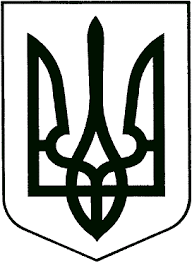 УКРАЇНАЖИТОМИРСЬКА ОБЛАСТЬНОВОГРАД-ВОЛИНСЬКА МІСЬКА РАДАВИКОНАВЧИЙ КОМІТЕТРІШЕННЯвід 22.06.2022 №  452Про містобудівну діяльність    Керуючись підпунктом 8 пункту а статті 30, статтею 40 Закону України „Про місцеве самоврядування в Україні“, Законом України „Про регулювання містобудівної діяльності“, наказом Міністерства регіонального розвитку, будівництва та житлово-комунального господарства України від 21.10.2011 №244 „Про затвердження Порядку розміщення тимчасових споруд для провадження підприємницької діяльності“, Генеральним планом міста Новограда-Волинського, затвердженим рішенням міської ради від 11.09.2008 №373, враховуючи заяву ФОП Калошина Д.О. від 15.06.2022 №К-161/01-22, відповідні документи, виконавчий комітет міської радиВИРІШИВ:    1. Перереєструвати для подальшої експлуатації тимчасовий торговельний павільйон на вулиці Симона Петлюри, 5 (колишня вулиця Генерала Ільїна) у місті Новограді-Волинському з фізичної особи Калошина Олександра Володимировича на фізичну особу-підприємця Калошина Дмитра Олександровича за умови виконання пункту 2 цього рішення.     Підстава: договір дарування тимчасового торговельного павільйону від 20.05.2019, договір оренди землі від 11.08.2020, витяг з Державного реєстру речових прав на нерухоме майно про реєстрацію іншого речового права від 12.01.2022 індексний №294356880.    2. Фізичній особі-підприємцю Калошину Д.О. звернутися до управління містобудування, архітектури та земельних відносин міської ради для перереєстрації та отримання паспорта прив’язки тимчасової споруди для провадження підприємницької діяльності.    3. Контроль за виконанням цього рішення покласти на міського голову   Боровця М.П.Міський голова                                                                           Микола БОРОВЕЦЬ